РЕШЕНИЕРассмотрев проект решения о внесении изменений в Решение Городской Думы Петропавловск-Камчатского городского от 20.09.2012 № 532-нд
«О мерах муниципальной социальной поддержки отдельным категориям граждан по проезду на автомобильном транспорте общего пользования на маршрутах регулярных перевозок на территории Петропавловск-Камчатского городского округа», внесенный Главой Петропавловск-Камчатского городского округа Иваненко В.Ю., в соответствии с частью 5 статьи 14 Устава Петропавловск-Камчатского городского округа Городская Дума Петропавловск-Камчатского городского округа РЕШИЛА:1. Принять Решение о внесении изменений в Решение Городской Думы Петропавловск-Камчатского городского округа 20.09.2012 № 532-нд «О мерах муниципальной социальной поддержки отдельным категориям граждан 
по проезду на автомобильном транспорте общего пользования на маршрутах регулярных перевозок на территории Петропавловск-Камчатского городского округа».2. Направить принятое Решение Главе Петропавловск-Камчатского городского округа для подписания и обнародования.РЕШЕНИЕот 01.03.2019 № 151-ндО внесении изменений в Решение Городской Думы Петропавловск-Камчатского городского округа 20.09.2012 № 532-нд «О мерах муниципальной социальной поддержки отдельным категориям граждан 
по проезду на автомобильном транспорте общего пользования 
на маршрутах регулярных перевозок на территории Петропавловск-Камчатского городского округа»Принято Городской Думой Петропавловск-Камчатского городского округа(решение от 27.02.2019 № 380-р)1. Пункт 4 изложить в следующей редакции:«4. Размер и порядок реализации мер муниципальной социальной поддержки, а также виды льготного проездного билета устанавливаются постановлением администрации Петропавловск-Камчатского городского округа.».2. Пункт 5 изложить в следующей редакции:«5. Расходы, связанные с реализацией мер муниципальной социальной поддержки, осуществляются за счет средств бюджета Петропавловск-Камчатского городского округа в виде:1) компенсации юридическим лицам и индивидуальным предпринимателям недополученных доходов в связи с оказанием услуг 
по проезду отдельных категорий граждан на автомобильном транспорте общего пользования на маршрутах регулярных перевозок на территории Петропавловск-Камчатского городского округа (кроме такси и автомобильного транспорта общего пользования, осуществляющего перевозки с посадкой 
и высадкой пассажиров в любом не запрещенном правилами дорожного движения месте по маршрутам регулярных перевозок);2) финансирования расходов, связанных с организацией реализации льготных проездных билетов, последующего их пополнения, формирования 
и ведения реестра получателей мер муниципальной социальной поддержки.». 3. Настоящее Решение вступает в силу после дня его официального опубликования. 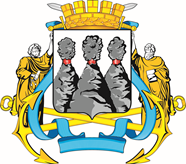 ГОРОДСКАЯ ДУМАПЕТРОПАВЛОВСК-КАМЧАТСКОГО ГОРОДСКОГО ОКРУГАот 27.02.2019 № 380-р18-я сессияг.Петропавловск-КамчатскийО принятии решения о внесении изменений      в Решение Городской Думы Петропавловск-Камчатского городского округа 
от 20.09.2012 № 532-нд «О мерах муниципальной социальной поддержки отдельным категориям граждан по проезду на автомобильном транспорте общего пользования на маршрутах регулярных перевозок на территории Петропавловск-Камчатского городского округа» Председатель Городской Думы Петропавловск-Камчатского городского округа Г.В. МонаховаГОРОДСКАЯ ДУМАПЕТРОПАВЛОВСК-КАМЧАТСКОГО ГОРОДСКОГО ОКРУГАГлаваПетропавловск-Камчатскогогородского округаВ.Ю. Иваненко